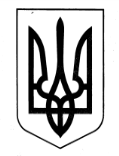 ЗАЧЕПИЛІВСЬКА РАЙОННА ДЕРЖАВНА АДМІНІСТРАЦІЯ ВІДДІЛ ОСВІТИН А К А З Зачепилівка04.01.2016 			       		                                    		         № 07Про екскурсійну поїздку до військової частини в рамках проведення навчально-польових зборів для учнів 11-х класів до 
Харківської області Відповідно до пункту 2.6.заходів Регіональної програми військово-патріотичного виховання молоді та участі у заходах оборонної роботи на 2015-2017 роки,затвердженої рішенням сесії Харківської обласної ради від 15 січня 2015 року № 1144-УІ (зі змінами)НАКАЗУЮ:Директору Зачепилівського ліцею Великій В.В.:1.1. Організувати  поїздку  учнів 11-х класів в Харківський університетом повітряних сил ім. І.Кожедуба для участі в практичних заняттях за програмою предмету «Захист Вітчизни»  30.03.2016 за маршрутом Зачепилівка - Харків, Харків – Зачепилівка (список додається).1.2. Наказом по закладу призначити відповідальних за життя і безпеку дітей під час поїздки на практичні заняття.1.3. Провести необхідний інструктаж з техніки безпеки з учнями, керівниками груп, записати у відповідні журнали.1.4. З метою попередження дитячого травматизму забезпечити проведення відповідних бесід з батьками учнів. 1.5. Направити 30.03.2016 до м. Харків для підвозу учнів для участі в практичних заняттях Чуба Віктора Васильовича, водія Зачепилівського ліцею (ПАЗ 32053-07, АХ8791СР). Головному бухгалтеру відділу освіти (Капусті О.В.) забезпечити фінансування заходу відповідно до кошторису.3. Контроль за виконанням даного наказу покласти на завідувача районним методичним кабінетом відділу освіти Корінну О.М.Начальник відділу освіти                                        О.М.ЗеленськийЗавідувач РМК                                                                       О.М. КоріннаГоловний бухгалтер                                                              О.В. КапустаЮрисконсульт                                                                        І.О. Литвин                                           Додаток                                                                                                                            до наказу відділу освітиЗачепилівської  РДА04.01.2016 № 07СПИСОКучнів 11-х класів Зачепилівського ліцею учасників екскурсійної поїздки до військової частини в рамкахпроведення навчально-польових зборів30.01.2016№п/пПІБ учня (вказати повністю)КласНазва загальноосвітнього навчального закладу (вказати повністю)Галій Анастасія Олекіївна11-БЗачепилівський ліцей Зачепилівської районної ради Харківської областіМалінський Євгеній Олександрович11-БЗачепилівський ліцей Зачепилівської районної ради Харківської областіСвидина Юлія Олександрівна11-БЗачепилівський ліцей Зачепилівської районної ради Харківської областіДавиденко Павло  Олександрович11-БЗачепилівський ліцей Зачепилівської районної ради Харківської областіГоряшник Яна Андріївна11-БЗачепилівський ліцей Зачепилівської районної ради Харківської областіЧухно Вадим Вікторович11-БЗачепилівський ліцей Зачепилівської районної ради Харківської областіПокуса Тетяна Сергіївна11-БЗачепилівський ліцей Зачепилівської районної ради Харківської областіМанжелей Антон Олександрович11-БЗачепилівський ліцей Зачепилівської районної ради Харківської областіЛуньков Ілля Андрійович11-БЗачепилівський ліцей Зачепилівської районної ради Харківської областіЩукін Максим Сергійович11-АЗачепилівський ліцей Зачепилівської районної ради Харківської областіПєстрєцов Олександр Андрійович11-АЗачепилівський ліцей Зачепилівської районної ради Харківської області